Kia Ora.

I hope you have all been enjoying the start of Term 2, I have had a wonderful time visiting classes and will have spent time in all classes by the end of term. We now have 19 Parkside Specialist School classes so lots of new names to learn.

We are continuing to grow and enjoy developing positive relationships with our host schools in addition to supporting the rebuild of Base School admin block that also includes Chameleon class.

Term 2 is a busy term. Teachers will be in contact with parents and families regarding Individual Education or Transition Plans (IEP/ITP). We are piloting new formats and approaches for these that intend to support balanced workload for staff, ease of access for parents and families and increase student voice. Teachers and therapists are working together to improve the format and processes around IEPs and ITPs and we welcome your views as we progress along this journey. We will never compromise our absolute focus on the best interests of our students as we move through this journey.

Alongside this work with IEPs and ITPs we are also completely reworking our curriculum offer with a focus on local curriculum. This will also encompass the new history curriculum and aims to support local knowledge and continue the development of cultural understanding. The new curriculum changes are being piloted this year and will be rolled out across the school at the start of 2023.

Now we are in Orange alert level we are planning two parent evenings for 2022. These will take place in Term 2 and Term 4 with dates to be announced later this week. There will be opportunities to talk to your child's teacher and see your child's work in addition to meeting members of our Board of Trustees and our new Therapy Team. You will also be able to see plans for the finished admin building to engage with workshops and displays related to our curriculum development, technology in the classroom, our journey towards a trauma informed approach to behaviour support and other initiatives taking place around school.

We also have a number of vacancies across the school, details can be found on the school website. If you have an interest in any of these please contact the school office for further details and an application pack.

I look forward to seeing as many of you as possible at our parent evenings. It will be lovely to meet face to face and engage in korero pai with you.

Keep safe and see you soon.
Carol
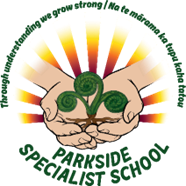 